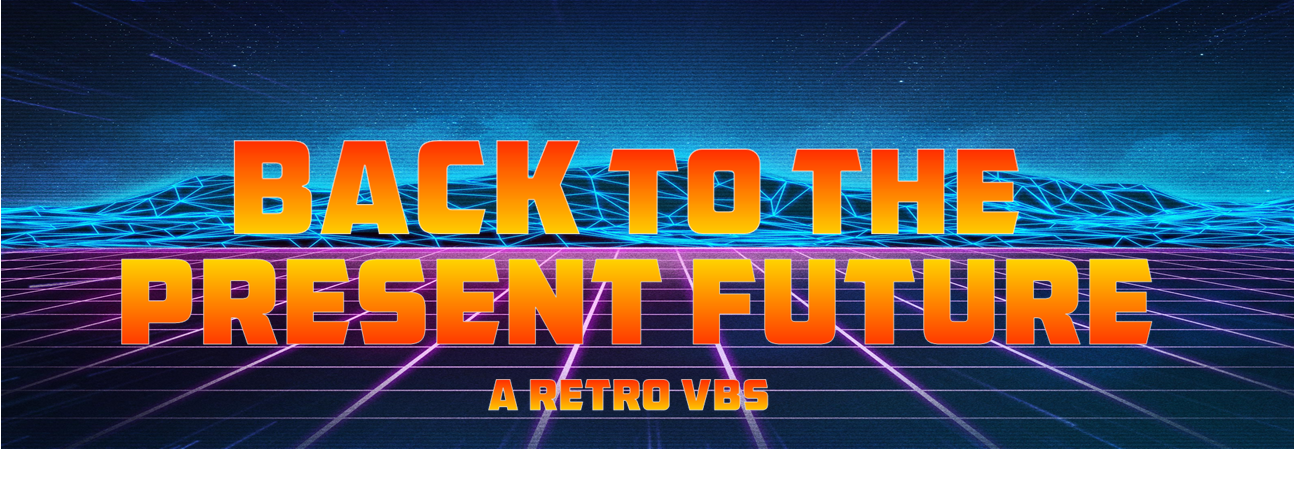 VACATION BIBLE SCHOOLCEDAR HEIGHTS BRETHREN IN CHRIST CHURCH570-726-349037 Cedar Heights, Mill Hall, Route 64June 12-14  – 6:00 pm to 8:00 pm nightlyParents are invited each night to the Closing Group Session at 7:45 to watch their children participate in the songsAt Back to the Present Future, a Retro VBS, kids discover that Jesus Christ is the same yesterday, today and forever. Kids will participate in memorable Bible-learning activities, sing catchy songs, eat fun snacks, and play water games in the splash zone (please bring a towel each night).Vacation Bible School at Cedar Heights is for children from 3 years through 5th grade.   Please detach this side and mail your completed registration form to:   Cedar Heights Brethren in Christ Church 37 Cedar Heights, Mill Hall, PA  17745 Admission is free, so please send your registration by June 5th to guarantee your spot.  Any questions, contact the Church Office from 9:00 am to 1:00 pm at 570-726-3490.Name(s)_____________________________________________Ages/Grades (completed as of June 2023):  _________________Address:   ________________________City_______________Home number:  ___________    Cell Number:  ______________E-mail:   _______________________Emergency Contact:   ___________________________Phone_______________Allergies or other medical conditions:   ____________________________________________________Name of adult picking up child(ren): ______________________Name of special friend your child might like to be with while attending Vacation Bible School: ____________________________________________________I give permission for the above child(ren) to be photographed in groups during the Vacation Bible School activities and used on Cedar Heights’ website.    ______________________________________________(parent/guardian signature) If registering in person on June 12, please be present at 5:45 pm to complete registration process.    